BangladeshBangladeshBangladeshMay 2023May 2023May 2023May 2023MondayTuesdayWednesdayThursdayFridaySaturdaySunday1234567May Day89101112131415161718192021Buddha’s Birthday22232425262728293031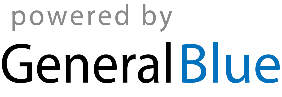 